HETI MUNKAREND 2018. december 24 - 30A „Heti munkarend” tájékoztató jellegű, a munkavégzés a „Napi próbatábla” szerint történik.DÁTUMSZÍNPADI. PRÓBATEREMII. PRÓBATEREMSÍK FERENC KAMARASZÍNHÁZVIGADÓE L Ő A D Á S O KHÉTFŐ24.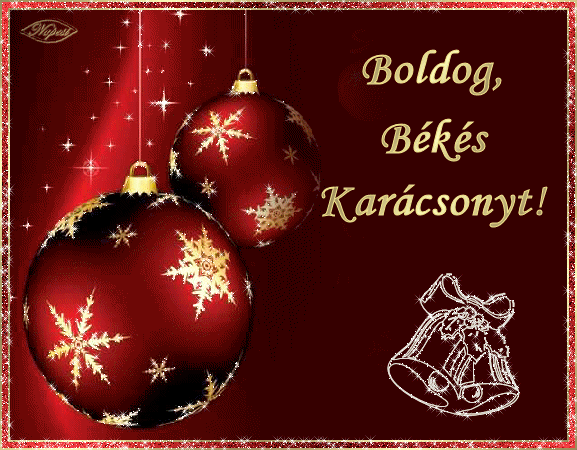 KEDD25.SZERDA26.CSÜTÖRTÖK27.10.00 Mesevilág          próbaCSÜTÖRTÖK27.10.00 Mesevilág          próba15.00 Mesevilág – zenés gyerekelőadás                                            Nagyszínpad    ügyelő: Korom G.                CSÜTÖRTÖK27.10.00 Mesevilág          próbaPÉNTEK28.PÉNTEK28.PÉNTEK28.SZOMBAT29.SZOMBAT29.SZOMBAT29.VASÁRNAP30.VASÁRNAP30.VASÁRNAP30.